§1655.  Description of contents; identity of manufacturer or distributorIt is unlawful for a person, firm or corporation to store, keep, expose for sale, offer for sale or sell from any tank or container or from any pump or other distributing device or equipment any internal combustion engine fuels, lubricating oils or other similar products than those indicated by the name, trade name, symbol, sign or other distinguishing mark or device of the manufacturer or distributor appearing upon the tank, container, pump or other distributing equipment from which the same are sold, offered for sale or distributed, and all tanks, containers, pumps or other distributing equipment containing internal combustion engine fuels, lubricating oils or other similar products must be plainly designated by the name, trademark, symbol, sign or other distinguishing mark or device of the manufacturer or distributor.  [PL 2009, c. 434, §3 (AMD).]SECTION HISTORYPL 2009, c. 434, §3 (AMD). The State of Maine claims a copyright in its codified statutes. If you intend to republish this material, we require that you include the following disclaimer in your publication:All copyrights and other rights to statutory text are reserved by the State of Maine. The text included in this publication reflects changes made through the First Regular and First Special Session of the 131st Maine Legislature and is current through November 1, 2023
                    . The text is subject to change without notice. It is a version that has not been officially certified by the Secretary of State. Refer to the Maine Revised Statutes Annotated and supplements for certified text.
                The Office of the Revisor of Statutes also requests that you send us one copy of any statutory publication you may produce. Our goal is not to restrict publishing activity, but to keep track of who is publishing what, to identify any needless duplication and to preserve the State's copyright rights.PLEASE NOTE: The Revisor's Office cannot perform research for or provide legal advice or interpretation of Maine law to the public. If you need legal assistance, please contact a qualified attorney.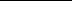 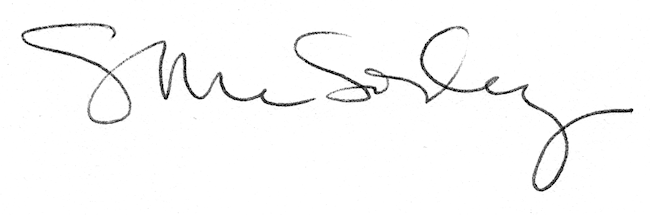 